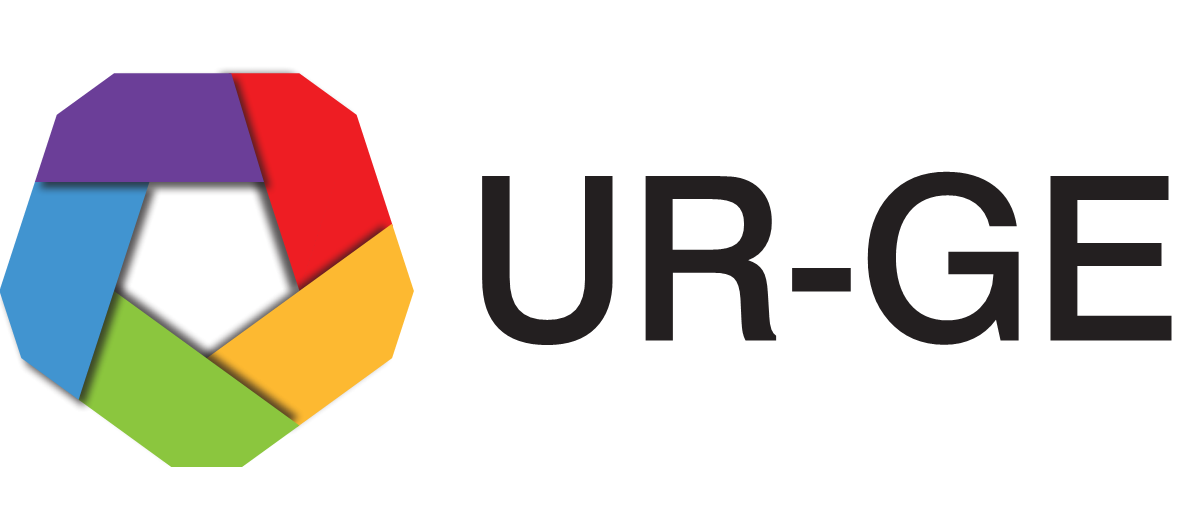 Yurtdışı Pazarlama Faaliyeti Değerlendirme FormuFirmalar(EK IV-4)                    DERLENDİRME FORMU 	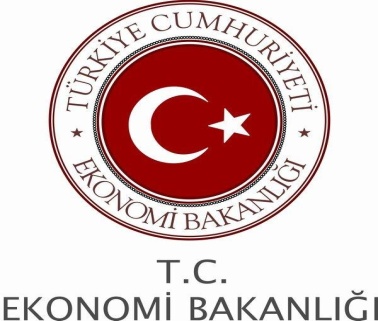 Faaliyetin Düzenlendiği Şehir/Ülke:______________________________________________________Faaliyet Tarihi : ____________________________________________________________________    Firma Adı: ________________________________________________________________________       	Dolduran Kişinin Adı-Soyadı ve Görevi: _________________________________________________İşbirliği kuruluşu tarafından faaliyet öncesinde yapılan bilgilendirmeye ilişkin memnuniyet düzeyiniz nedir? (Bilgilendirme dosyası, toplantı vb.)         Çok Kötü                       Kötü                              Orta                             İyi                         Çok İyi      1	   2                    3          4                       5         6                     7         8                    9         10Bu yurtdışı pazarlama faaliyeti firmanızın rekabet gücü ve ihracat kapasitesini artırmasına ne düzeyde katkı sağladı?        Çok Kötü                       Kötü                              Orta                             İyi                         Çok İyi      1	   2                    3          4                       5         6                     7         8                    9           10Bu yurtdışı pazarlama faaliyeti kapsamında gerçekleştirilen iş görüşmelerine ilişkin memnuniyet düzeyiniz nedir?        Çok Kötü                       Kötü                              Orta                             İyi                         Çok İyi      1	   2                    3          4                       5         6                     7         8                    9            10Faaliyete ilişkin genel memnuniyet düzeyiniz nedir?Çok Kötü                       Kötü                              Orta                             İyi                         Çok İyi      1	   2                    3          4                       5         6                     7         8                    9            10DEĞERLENDİRMELERFaaliyetin size kazandırdıkları neler oldu? ________________________________________________________________________________________________________________________________________________________________________________________________________________________________________________________________________________________________________________________________________________________________________________________________________________________________________________________________________________________________________________________________________________________________________________________________________________________________________________________________________________________________________________________________________________________________________________________________________________________________________________Faaliyetin memnun kalmadığınız yönleri nelerdir? __________________________________________________________________________________________________________________________________________________________________________________________________________________________________________________________________________________________________________________________________________________________________________________________________________________________________________________________________________________________________________________________________________________________________________________________________________________________________________________________________________________________________________________________________________________________________________________________________________________________________________________________________________________________________________________________________________________________________________________________________________________________________________________________________________________________________________________________Sonraki faaliyetler için önerileriniz nelerdir? _____________________________________________________________________________________________________________________________________________________________________________________________________________________________________________________________________________________________________________________________________________________________________________________________________________________________________________________________________________________________________________________________________________________________________________________________________________________________________________________________________________________________________________________________________________________________________________________________________________Not: 	Her firma için bir anket formu doldurulacaktır.	Kâğıt sarfiyatını önlemek için önlü-arkalı basınız.Bu faaliyet kapsamında kaç adet iş görüşmesi gerçekleştirdiniz?  Görüşmelerinizin kaç tanesinin olumlu sonuçlanma potansiyeli var?Görüşmeler ve saha ziyaretleri sonrasında satış gerçekleştirilen alıcı sayısı